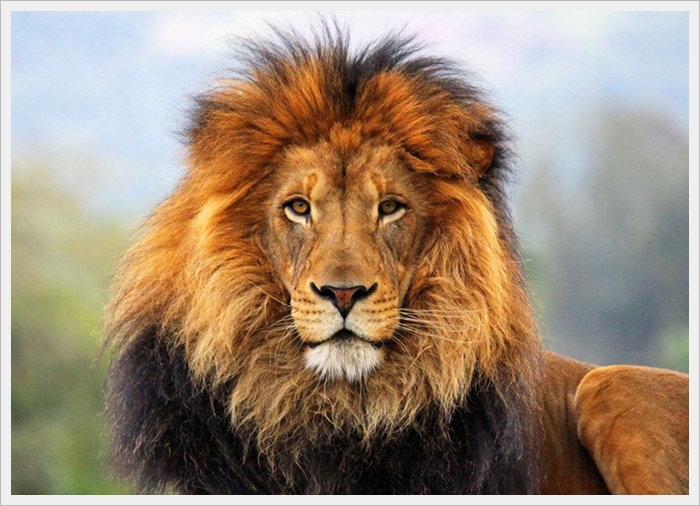 Lew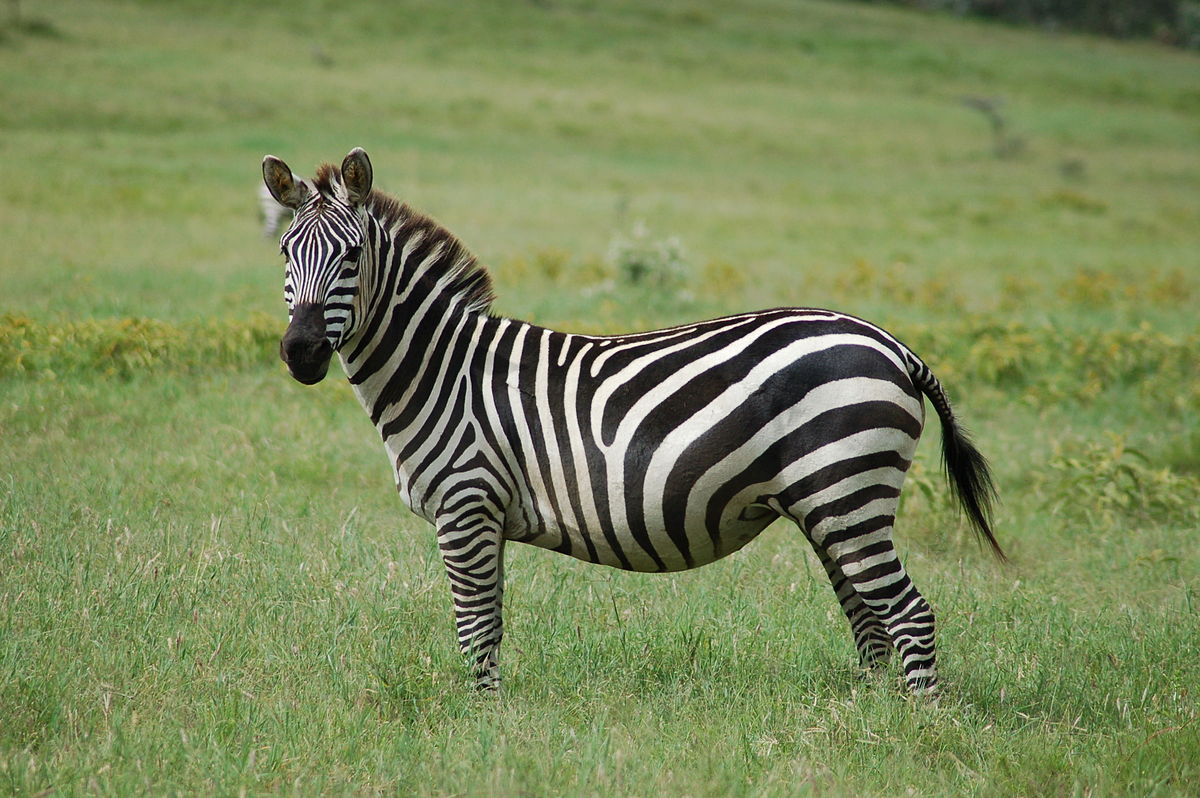 Zebra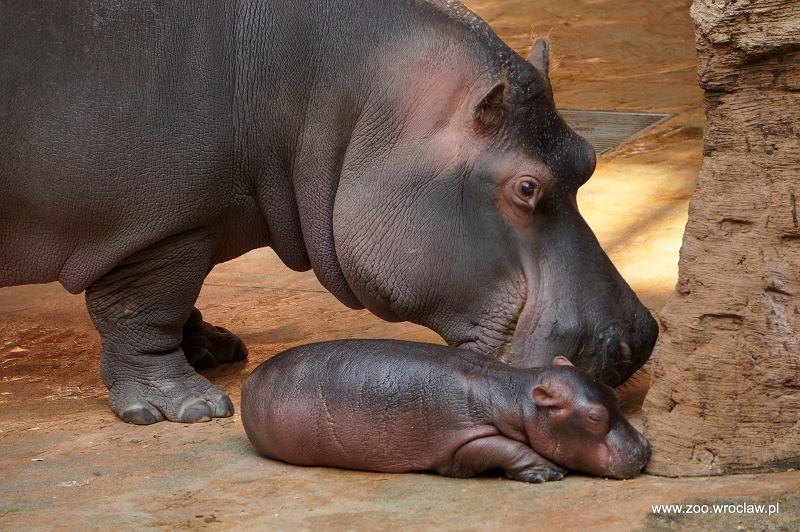 Hipopotam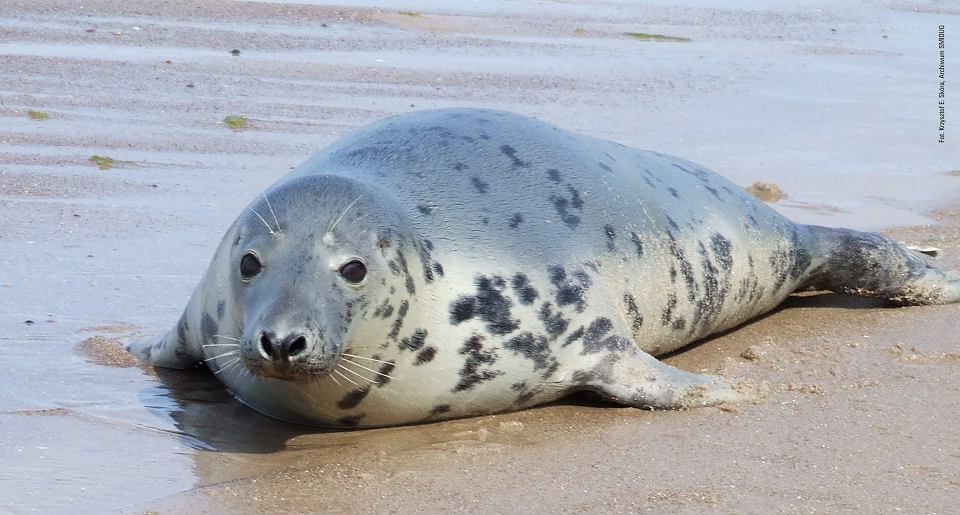 Foki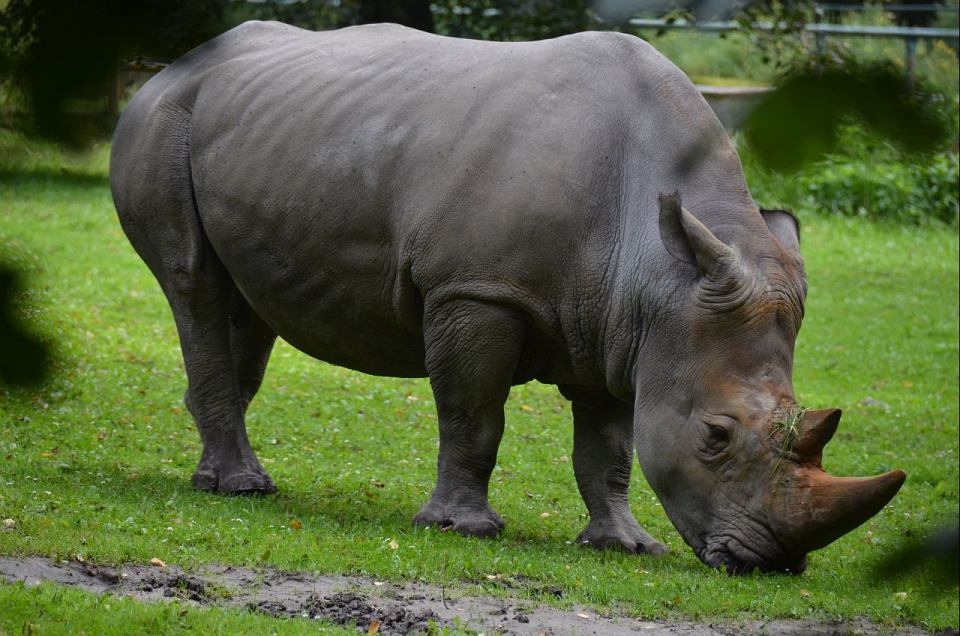 Nosorożec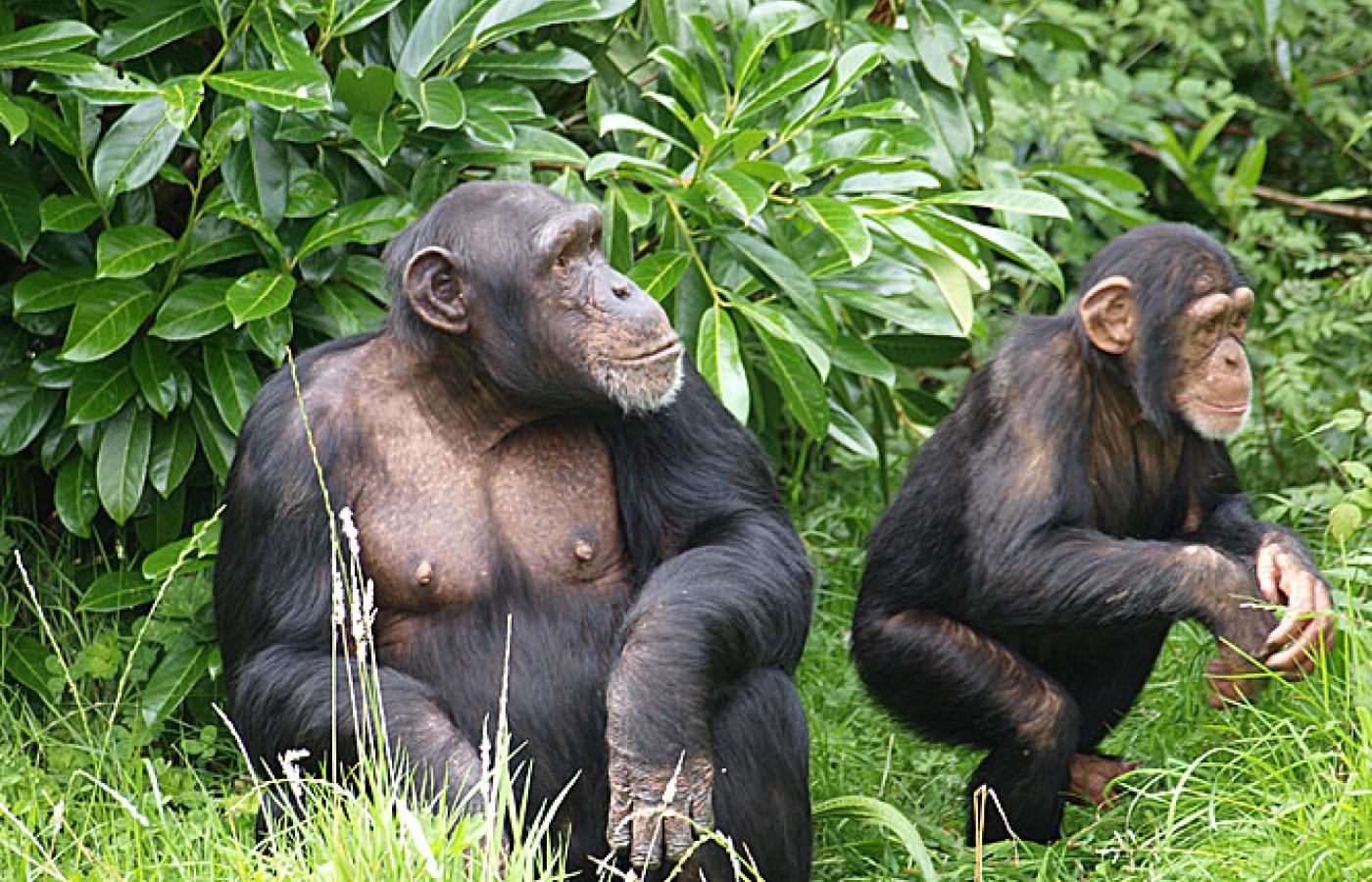 Małpy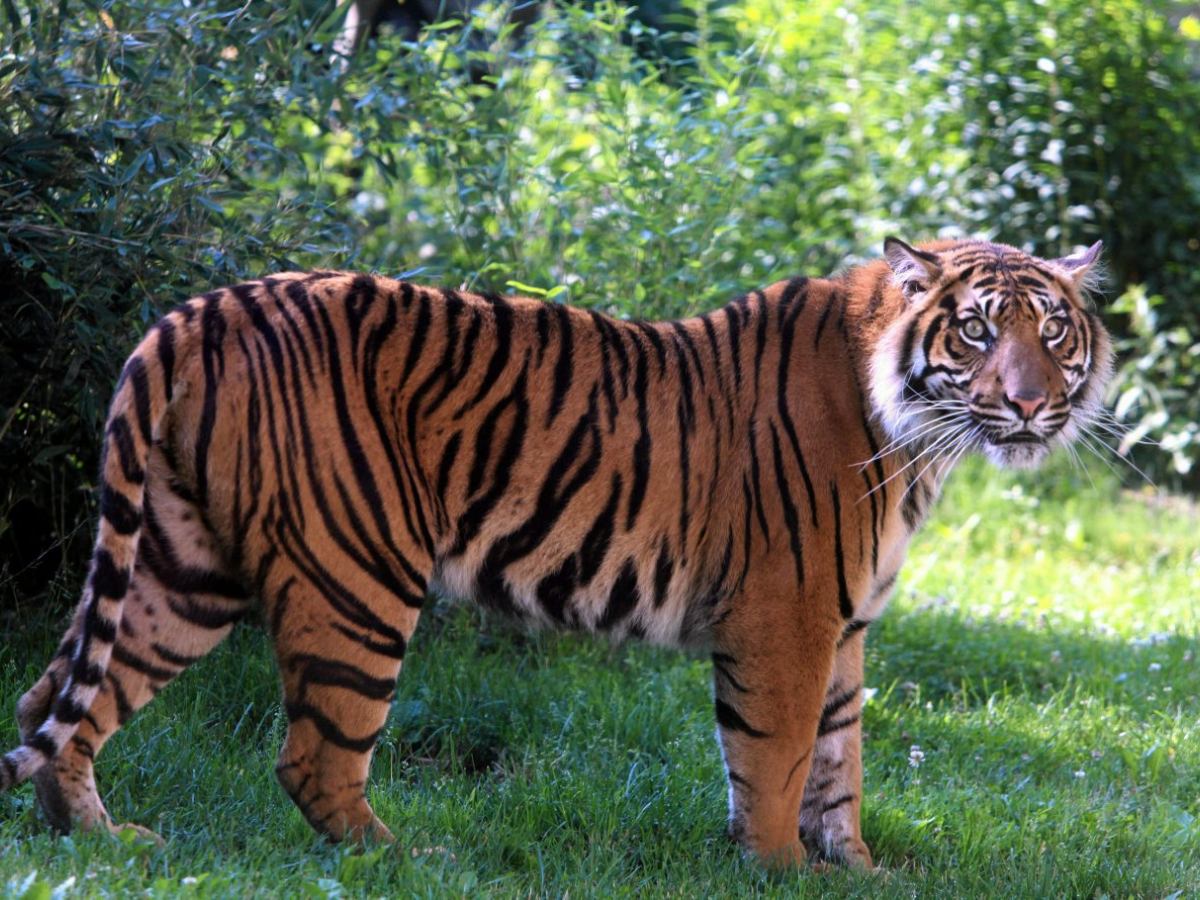 Tygrys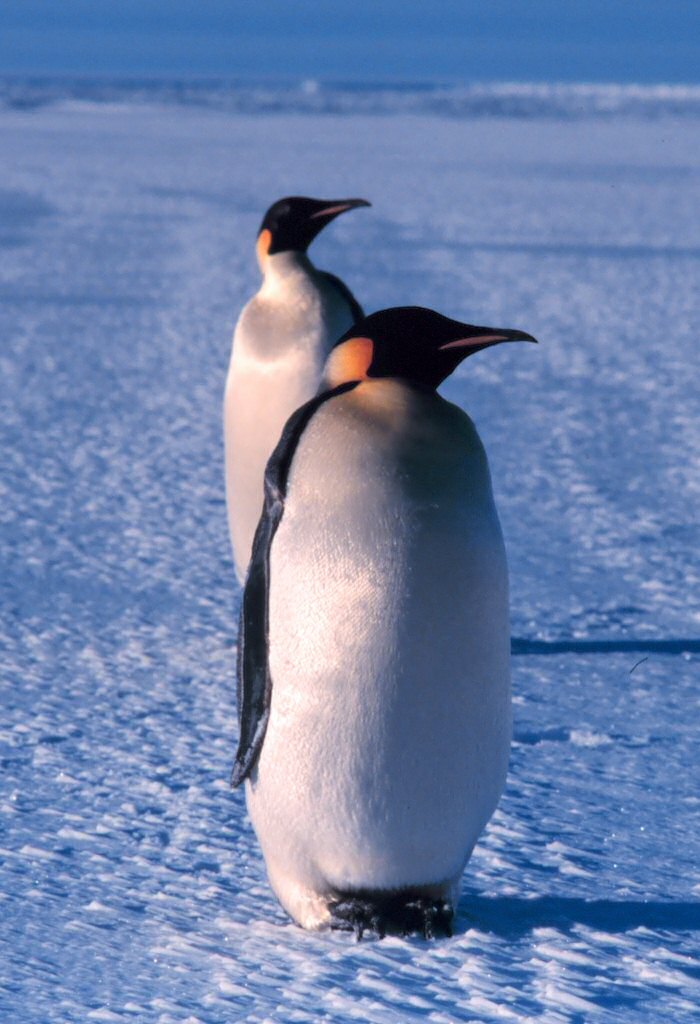 Pingwiny